「農家等で働きたい農大生」と「農大生の雇用を検討している農家等」のみなさんに集まっていただき、雇用就農に向けたマッチング交流会を行います。来春からの従業員雇用や将来につながるアルバイト雇用を検討している農家等のみなさん、農大生とお話できる機会ですので、是非ご参加ください。（注）双方の希望が合えば、無料職業紹介業務としてマッチングを進めていきます。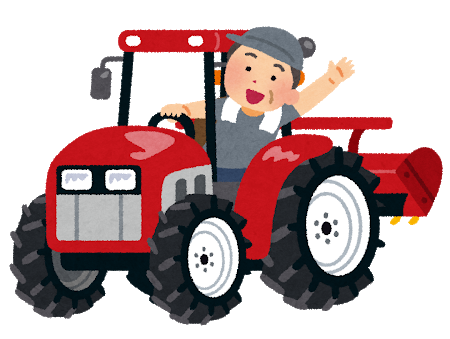 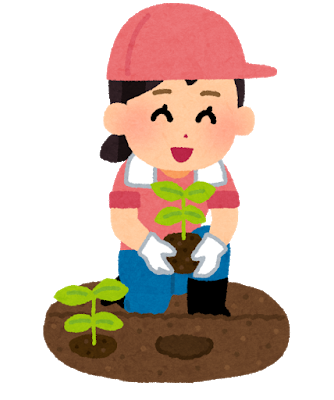 農家等で働きたい農大生　　　 　　 　農大生の雇用を検討している農家等・ と　き：令和５年１１月８日（水）13:30～16:30・ ところ：大阪府立環境農林水産総合研究所 南棟３階 大会議室内　容：①13:30~13:45　　　　　雇用に向けて活用可能な各種制度について②13:45~16:30農業者による経営内容紹介、グループに分かれた交流会フリータイム交流・ 参加申込方法　　【農大生の雇用を検討している農家等】10月25日（水）までに農業大学校に求人票及び経営概要（チラシ裏面）をメールもしくはFAXにて御提出ください。※ 御提出いただいた求人票は、面談会に参加の農大生にのみ配布します。本チラシ及び求人票の参考様式は下記サイト（QRコード）をご覧ください。※ 経営概要は、交流会参加者全員への配布資料とさせていただきます。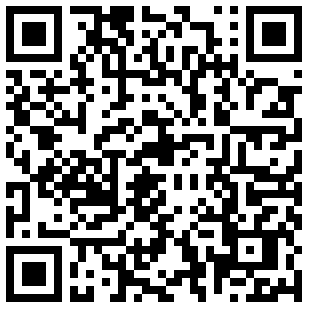 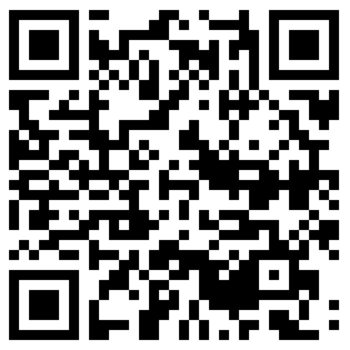 申込締切：令和５年10月25日（水）ＦＡＸ申込書（※メールで必要項目を記入して送付いただくことも可能です）（地独）大阪府立環境農林水産総合研究所　農業大学校　あて（ FAX：０７２－９７９－７０７７）（メール：nodai@knsk-osaka.jp）経営概要※このほか、求人票（様式自由）をお送りください。屋号または法人名代表者氏名市町村名経営品目・面積規模（人数）経営の特徴求める雇用像